Муниципальное бюджетное общеобразовательное учреждение«Средняя общеобразовательная школа №1»УтверждаюДиректор школы _______________С.А.ГапоненкоПлан работыучителей естественнонаучного циклаМБОУ  СОШ №1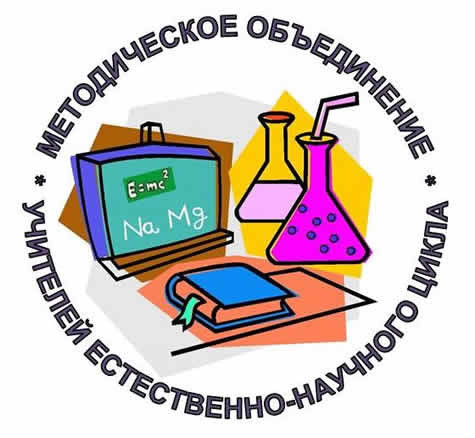   2018 - 2019 уч.г.Единая методическая тема«Современный уровень урока – основа качественного образования в российской школе».Цель: «Совершенствование уровня мастерства, эрудиции и компетентности педагогов в области естественных наук»Задачи:1.      Повышение профессиональной компетентности учителя2.      Внедрение инновационных технологий3.      Обобщение педагогического опыта4.      Раскрытие творческого потенциала учителя5.       Усиление воспитывающей роли урока6.      Повышение эффективности использования мониторинговых исследований7.      Построение единого информационного пространства8.      Обеспечение высокого методического уровня проведения всех видов занятий с целью повышения качества знаний.9.      Повышение профессиональной квалификации учителей.  Формыметодическойработы МО:Проведение заседаний: август- майИзучение нормативных документов.Организация целевых взаимных посещений и открытых уроков.Работа учителей над темами самообразованияанализопытаучастияучащихсяшколывсдачеЕГЭиОГЭпопредметамучастиевподготовкепедагогическихсоветовпометодическойтемешколыучастиевразличныхолимпиадах, конкурсах.-Организациявыставокконспектовуроков, тематическихразработок, дидактическихматериалов, наглядныхпособий, рефератов, творческихработучащихся, лучшихтетрадей.-Организациянакопленияметодическихматериаловиразработок.-Повышениеквалификациичерезсистемукурсов, передачиопытаколлегамОжидаемый  результат:Повышениемотивациикизучению предметовестественногоциклазасчетрасширенияпространстваучебныхпредметов.Развитиетворческойактивностиобучающихся.Формированиепредставленийоестественных дисциплинахкакчастиобщечеловеческойкультуры, пониманиязначимостиихдляобщественногопроцесса.                                План работы МОучителей естественнонаучного циклана 2018 – 2019 учебный год.Руководитель ШМО учителей ЕНЦ                         М.А.Дьячкина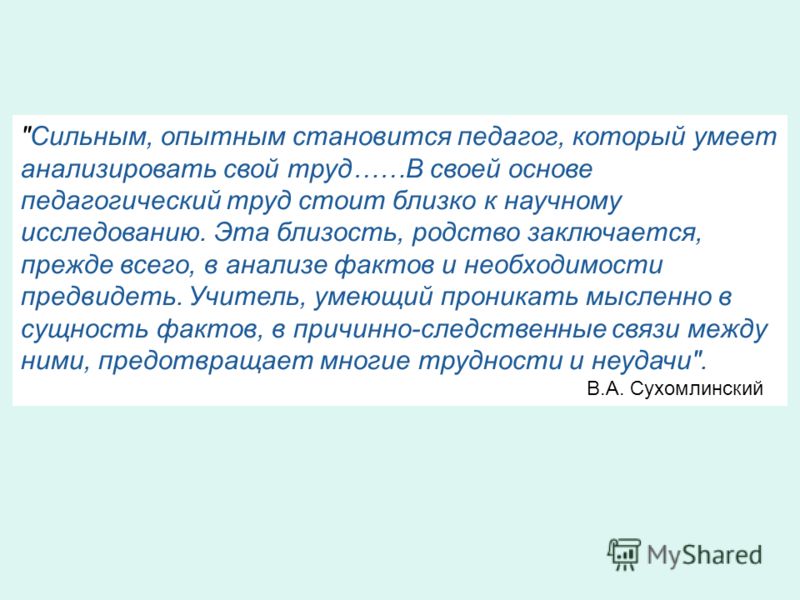 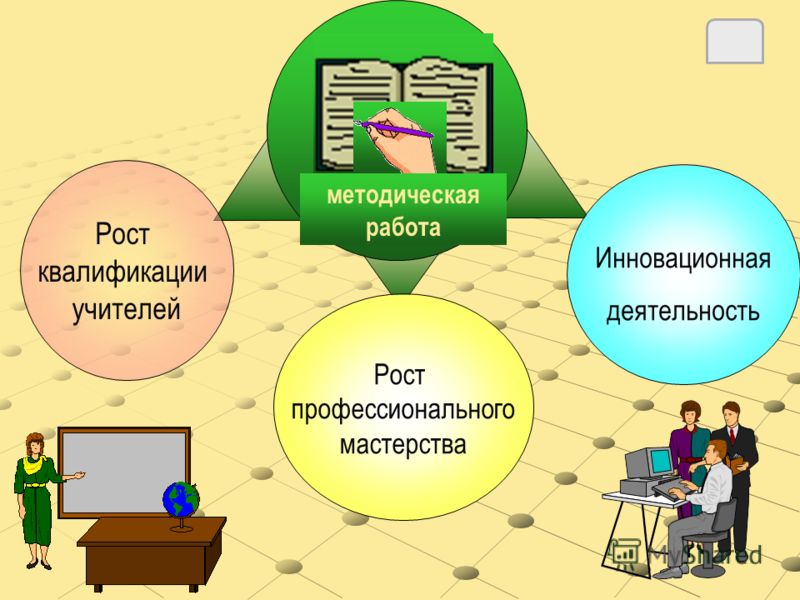 МесяцОбсуждаемые вопросы и мероприятия ОтветственныеАвгуст1. Анализ работы МО за 2017-2018 учебный год.2. Изучение содержания рабочих программ и нормативных документов по предметам.3. . Обсуждение итогов государственной аттестации в 9-х классах и результатов ЕГЭ в 11-х классах.4.Утверждение методических тем учит. ЕНЦ.5. контрольные работы. (входная диагностика)6. Участие в Конкурсе «Эколята-друзья природы».Руководитель МОЧлены МОСентябрь1.Подготовка учащихся к предметным школьным олимпиадам и общероссийским предметным олимпиадам.2. Проведение школьных предметных олимпиад..3. Подготовка и проведение мероприятийпо охране природы родного края.Руководитель МОЧлены МОНоябрь1.Доклад на тему « Игра как элемент здоровьесберегающих технологий при обучении дисциплин естественнонаучного цикла.»2.  «Организация Самостоятельной работы на уроках географии»2. Подготовка учащихся к предметным олимпиадам муниципального тура. 3. Проведение общероссийских олимпиад г. Калининград  ОЛИМПУСДьячкина М.А. Гейт Л.М.Старцева Л.В.Декабрь1. Участие в предметных олимпиадах муниципального тура.2.Проведение общероссийских олимпиад г. Калининград МУЛЬТИТЕСТ3.Закрыте года экологии. 4. Проведение полугодовых контрольных работ по предметамРуководитель МОЧлены МОЯнварь1. Заседание ШМО учителей естественнонаучного цикла.2. . Индивидуальная работа со слабоуспевающими учащимися. 3. Использование ИКТ и Интернет-ресурсов на уроках и во внеурочной деятельности.4. Подготовка к участию экологического марафона «Тропинками родного края» на муниципальном уровне.Руководитель МОЧлены МОФевраль1. Организация исследовательских работ учащихся.2. Участие в экологическом марафоне «Тропинками родного края»Руководитель МОЧлены МОМарт1Доклад «Современный урок. Каков он?».2. Составление и утверждение графика проведения предметной недели.3. Консультации по подготовке к экзамену в 9-х классах и к ЕГЭ в 11-х классах.Дедова Е.А., Любименко Н.Д.Руководитель МОЧлены МОАпрель1.Межпредметныесвязинаурокаххимии.2. Участие в экологическом субботнике. 3. Предметный калейдоскопСолдатченко М.В.Руководитель МОЧлены МОМай1. Подведение итогов работы МО за 2018-2019 учебный год.Руководитель МОЧлены МО